Retrouvez au menu les fruits et légumes frais de saison. : Tomates, melon, aubergine, courgettes, poivrons, concombre…Les menus sont conformes au GEMRCN et au PNNS, ils sont visés par une diététicienne. : Fait maison.				ALLERGENES  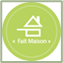 LUNDI MARDIMERCREDIC’EST VEGETARIEN !JEUDIVENDREDIEntréeSalade de tomates, mozzarella, basilicMOUTARDE / LACTOSEMelonSaladeMOUTARDEQuinoafaçon tabouléBâtonnets de concombre Rillettes de thonVPOHachi parmentierLACTOSE Rôti de veauPizzaMargueriteGLUTEN/ LACTOSEQuinoafaçon tabouléCabillaudPOISSONAccompHachi parmentierLACTOSE Courgettes et pommes de terre sautésPEUT CONTENIR DES TRACES DE LACTOSE PizzaMargueriteGLUTEN/ LACTOSERôti de dindeRizsemi-completFromageFromage blancLACTOSEFromageLACTOSEDessertNectarineFlan caramelŒUF /LACTOSEFruit de saisonSalade de fruitsYaourt avec coulisLACTOSE